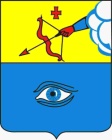 ПОСТАНОВЛЕНИЕ____01.11.2019____                                                                         № ____25/20____ г. ГлазовО порядке размещения на официальном сайте Администрации города Глазова извещения о проведении открытого конкурса на право получения свидетельств об осуществлении перевозок по одному или нескольким муниципальным маршрутам регулярных перевозок на территории муниципального образования «Город Глазов»  по нерегулируемым тарифам В соответствии с Федеральным законом от 13.07.2015 N 220-ФЗ "Об организации регулярных перевозок пассажиров и багажа автомобильным транспортом и городским наземным электрическим транспортом в Российской Федерации и о внесении изменений в отдельные законодательные акты Российской Федерации", Федеральным законом от 06.10.2003 № 131-ФЗ «Об общих принципах организации местного самоуправления в Российской Федерации», Уставом муниципального образования «Город Глазов»П О С Т А Н О В Л Я Ю:1. Утвердить прилагаемый порядок размещения на официальном сайте Администрации города Глазова извещения о проведении открытого конкурса на право получения свидетельств об осуществлении перевозок по одному или нескольким муниципальным маршрутам регулярных перевозок на территории муниципального образования «Город Глазов» по нерегулируемым тарифам. 2. Настоящее постановление подлежит официальному опубликованию в средствах массовой информации города и на официальном сайте муниципального образования «Город Глазов» в информационно-телекоммуникационной сети «Интернет».3. Контроль за исполнением настоящего постановления возложить на заместителя Главы Администрации города Глазова по вопросам строительства, архитектуры и жилищно-коммунального хозяйства. Глава города Глазова                                                                     С.Н. КоноваловПриложение к постановлениюАдминистрации города Глазова от _01.11.2019_ № __25/20_Порядок размещения на официальном сайте Администрации города Глазова извещения о проведении открытого конкурса на право получения свидетельств об осуществлении перевозок по одному или нескольким муниципальным маршрутам регулярных перевозок на территории муниципального образования «Город Глазов» по нерегулируемым тарифам 1. Настоящий Порядок размещения на официальном сайте Администрации города Глазова извещения о проведении открытого конкурса на право получения свидетельств об осуществлении перевозок по одному или нескольким муниципальным маршрутам регулярных перевозок на территории муниципального образования «Город Глазов» по нерегулируемым тарифам (далее - открытый конкурс) разработан в соответствии со ст. 22  Федерального закона от 13.07.2015 N 220-ФЗ "Об организации регулярных перевозок пассажиров и багажа автомобильным транспортом и городским наземным электрическим транспортом в Российской Федерации и о внесении изменений в отдельные законодательные акты Российской Федерации".2. Извещение о проведении открытого конкурса размещается на официальном сайте Администрации города Глазова в информационно-телекоммуникационной сети "Интернет" www.glazov-gov.ru (далее – официальный сайт) в текстовой форме на русском языке.3. Извещение о проведении открытого конкурса размещается на официальном сайте в разделе «ЖКХ» в подразделе «Транспортное обслуживание населения в границах МО «Город Глазов». 4. Извещение о проведении открытого конкурса размещается в течение 1 рабочего дня после дня принятия решения о проведении открытого конкурса. 5. Изменения, внесенные в извещение о проведении открытого конкурса, размещаются на официальном сайте, в течение 1 рабочего дня после дня принятия решения о внесении изменений в извещение о проведении открытого конкурса.Заместитель Главы Администрации Администрация муниципального образования «Город Глазов» (Администрация города Глазова) «Глазкар» муниципал кылдытэтлэн Администрациез(Глазкарлэн Администрациез)города Глазова по вопросам строительства, архитектуры  и жилищно-коммунального хозяйства                                                      С.К. Блинов